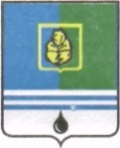 					РЕШЕНИЕДУМЫ ГОРОДА КОГАЛЫМАХанты-Мансийского автономного округа - ЮгрыОт «18» мая 2022г. 							№104-ГД О внесении измененияв решение Думы города Когалымаот 11.12.2007 №200-ГДВ соответствии с Федеральным законом от 02.03.2007 №25-ФЗ «О муниципальной службе в Российской Федерации», Законом Ханты-Мансийского автономного округа – Югры от 20.07.2007 №113-оз «Об отдельных вопросах муниципальной службы в Ханты-Мансийском автономном округе – Югре», Уставом города Когалыма, Дума города Когалыма РЕШИЛА:Внести в приложение к решению Думы города Когалыма от 11.12.2007 №200-ГД «Об утверждении Положения о дополнительных гарантиях, предоставляемых муниципальным служащим» (далее - решение) следующее изменение: Абзацы третий, четвертый  подпункта 2.1.4 пункта 2.1 части 2 изложить в следующей редакции:«- отрывного талона к оздоровительной или санаторно-курортной путевке, выданной учреждением (организацией), оказавшей оздоровительные или санаторно-курортные услуги, или акта об оказании оздоровительных или санаторно-курортных услуг, подписанного учреждением (организацией), оказавшей оздоровительные или санаторно-курортные услуги;- копии лицензии учреждения (организации), оказавшей оздоровительные или санаторно-курортные услуги, подтверждающей право осуществления медицинской деятельности.».Настоящее решение распространяется на правоотношения, возникшие с 01.01.2022.Опубликовать настоящее решение в газете «Когалымский вестник». ПредседательГлаваДумы города Когалымагорода Когалыма_____________  А.Ю.Говорищева_____________  Н.Н.Пальчиков